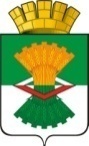 АДМИНИСТРАЦИЯМАХНЁВСКОГО МУНИЦИПАЛЬНОГО ОБРАЗОВАНИЯПОСТАНОВЛЕНИЕ22 июля 2020 года                                                                                             № 484п.г.т. МахнёвоО внесении изменений в постановление Администрации Махнёвского муниципального образования от 18.05.2018 №378 «О назначении должностных лиц, муниципальных служащих и лиц, замещающих муниципальные должности органов местного самоуправления ответственных за реализацию органами местного самоуправления Махнёвского муниципального образования полномочий, предусмотренных статьей 5.2 Федерального закона от 06 марта 2006 года № 35-ФЗ «О противодействии терроризму» (с изм. от 20.06.2018 №454, от 15.02.2019 №102)В связи со сменой кадрового состава в Администрации Махнёвского муниципального образования, руководствуясь Уставом Махнёвского муниципального образования,ПОСТАНОВЛЯЮ:1.	Внести в постановление Администрации Махнёвского муниципального образования от 18.05.2018 №378 «О назначении должностных лиц, муниципальных служащих и лиц, замещающих муниципальные должности органов местного самоуправления ответственных за реализацию органами местного самоуправления Махнёвского муниципального образования полномочий, предусмотренных статьей 5.2 Федерального закона от 06 марта 2006 года № 35-ФЗ «О противодействии терроризму» (с изм. от 20.06.2018 №454, от 15.02.2019 №102) следующие изменения:1.1. Список должностных лиц, муниципальных служащих и лиц, замещающих муниципальные должности органов местного самоуправления, ответственных за реализацию органами местного самоуправления Махнёвского муниципального образования полномочий, предусмотренных статьей 5.2 Федерального закона от 06 марта 2006 года № 35-ФЗ «О противодействии терроризму» изложить в следующей редакции (прилагается).2. Отделу правового обеспечения, муниципальной службы и кадров Администрации Махнёвского муниципального образования внести в должностные обязанности соответствующих должностных лиц, муниципальных служащих и лиц, замещающих муниципальные должности изменения, касающиеся наделения их полномочиями по участию в профилактике терроризма, в минимизации и (или) ликвидации последствий проявлений терроризма.Опубликовать настоящее постановление в газете «Алапаевская искра» и разместить на официальном сайте Махнёвского муниципального образования в сети «Интернет». Контроль за исполнением настоящего постановления оставляю за собой.Глава Махнёвского муниципального образования                                                                    А.В. ЛызловПриложение к постановлению Администрации Махнёвского муниципального образования от 22.07.2020 № 484 СПИСОКдолжностных лиц, муниципальных служащих и лиц, замещающих муниципальные должности органов местного самоуправления, ответственных за реализацию органами местного самоуправления Махнёвского муниципального образования полномочий, предусмотренных статьей 5.2 Федерального закона от 06 марта 2006 года № 35-ФЗ «О противодействии терроризму»ФИО, занимаемая должностьПолномочияСроки исполненияЛызлов Александр Викторович - Глава Махнёвского муниципального образования1. Реализация муниципальных программ в области профилактики терроризма, а также минимизации и (или) ликвидации последствий его проявлений;2. Организация и проведение информационно-пропагандистских мероприятий по разъяснению сущности терроризма и его общественной опасности, а также по формированию у граждан неприятия идеологии терроризма, в том числе путем распространения информационных материалов, печатной продукции, проведения разъяснительной работы и иных мероприятий;3. Участие в мероприятиях по профилактике терроризма, а также по минимизации и (или) ликвидации последствий его проявлений, организуемых федеральными органами исполнительной власти и (или) органами исполнительной власти Свердловской области на территории Махнёвского муниципального образования;4. Направление предложений по вопросам участия в профилактике терроризма и (или) ликвидации последствий его проявлений в органы исполнительной власти Свердловской области;5. Осуществление иных полномочий по решению вопросов местного значения по участию в профилактике терроризма, а также минимизации и (или) ликвидации последствий его проявленийПостоянноКокшарова Галина Александровна – заместитель главы Администрации Махнёвского муниципального образования по социальным вопросам1. Организация и проведение информационно-пропагандистских мероприятий по разъяснению сущности терроризма и его общественной опасности, а также по формированию у граждан неприятия идеологии терроризма, в том числе путем распространения информационных материалов, печатной продукции, проведения разъяснительной работы и иных мероприятий;2. Участие в мероприятиях по профилактике терроризма, а также по минимизации и (или) ликвидации последствий его проявлений, организуемых федеральными органами исполнительной власти и (или) органами исполнительной власти Свердловской области на территории Махнёвского муниципального образования;3. Направление предложений по вопросам участия в профилактике терроризма и (или) ликвидации последствий его проявлений в органы исполнительной власти Свердловской области;4. Осуществление иных полномочий по решению вопросов местного значения по участию в профилактике терроризма, а также минимизации и (или) ликвидации последствий его проявленийПостоянноОнучин Александр Васильевич – первый заместитель главы Администрации Махнёвского муниципального образованияОрганизация и проведение информационно-пропагандистских мероприятий по разъяснению сущности терроризма и его общественной опасности, а также по формированию у граждан неприятия идеологии терроризма, в том числе путем распространения информационных материалов, печатной продукции, проведения разъяснительной работы и иных мероприятий;2. Участие в мероприятиях по профилактике терроризма, а также по минимизации и (или) ликвидации последствий его проявлений, организуемых федеральными органами исполнительной власти и (или) органами исполнительной власти Свердловской области на территории Махнёвского муниципального образования.3. Обеспечение выполнения требований к антитеррористической защищенности объектов топливно-энергетического комплекса и ЖКХ Махнёвского муниципального образования.ПостоянноБерстенева Татьяна Вячеславовна - начальник отдела образования и молодежной политики Администрации Махнёвского муниципального образования1. Организация и проведение информационно-пропагандистских мероприятий по разъяснению сущности терроризма и его общественной опасности, а также по формированию у граждан неприятия идеологии терроризма, в том числе путем распространения информационных материалов, печатной продукции, проведения разъяснительной работы и иных мероприятий;2. Участие в мероприятиях по профилактике терроризма, а также по минимизации и (или) ликвидации последствий его проявлений, организуемых федеральными органами исполнительной власти и (или) органами исполнительной власти Свердловской области на территории Махнёвского муниципального образования;3. Обеспечение выполнения требований к антитеррористической защищенности объектов образовательных организаций Махнёвского муниципального образования.ПостоянноШалгина Надежда Игоревна - специалист 1 категории отдела культуры, туризма, физической культуры и спорта Администрации Махнёвского муниципального образования1. Организация и проведение информационно-пропагандистских мероприятий по разъяснению сущности терроризма и его общественной опасности, а также по формированию у граждан неприятия идеологии терроризма, в том числе путем распространения информационных материалов, печатной продукции, проведения разъяснительной работы и иных мероприятий;2. Участие в мероприятиях по профилактике терроризма, а также по минимизации и (или) ликвидации последствий его проявлений, организуемых федеральными органами исполнительной власти и (или) органами исполнительной власти Свердловской области на территории Махнёвского муниципального образования;3. Обеспечение выполнения требований к антитеррористической защищенности объектов учреждений культуры, физической культуры и спорта Махнёвского муниципального образованияМахнёвского муниципального образования.ПостоянноПодкина Ирина Владимировна - специалист 1 категории отдела культуры, туризма, физической культуры и спорта Администрации Махнёвского муниципального образования1.Организация и проведение информационно-пропагандистских мероприятий по разъяснению сущности терроризма и его общественной опасности, а также по формированию у граждан неприятия идеологии терроризма, в том числе путем распространения информационных материалов, печатной продукции, проведения разъяснительной работы и иных мероприятий;2. Разработка и реализация муниципальной программы в области профилактики терроризма, а также минимизации и (или) ликвидации последствий его проявлений;3. Участие в мероприятиях по профилактике терроризма, а также по минимизации и (или) ликвидации последствий его проявлений, организуемых федеральными органами исполнительной власти и (или) органами исполнительной власти Свердловской области на территории Махнёвского муниципального образования.ПостоянноКачанова Нина Николаевна – начальник отдела управления имуществом и земельными ресурсами Администрации Махнёвского муниципального образованияОбеспечение выполнения требований к антитеррористической защищенности объектов муниципальной собственности Махнёвского муниципального образованияПостоянноМеньщикова Ольга Григорьевна специалист 1 категории отдела по организации деятельности Администрации Махнёвского муниципального образования и работе с муниципальным архивом1. Организация и проведение информационно-пропагандистских мероприятий по разъяснению сущности терроризма и его общественной опасности, а также по формированию у граждан неприятия идеологии терроризма, в том числе путем распространения информационных материалов, печатной продукции, проведения разъяснительной работы и иных мероприятий;2. Участие в мероприятиях по профилактике терроризма, а также по минимизации и (или) ликвидации последствий его проявлений, организуемых федеральными органами исполнительной власти и (или) органами исполнительной власти Свердловской области на территории Махнёвского муниципального образования.ПостоянноКутенев Олег Анатольевич - начальник отдела гражданской обороны, чрезвычайных ситуаций и мобилизационной работы Администрации Махнёвского муниципального образования1. Организация и проведение информационно-пропагандистских мероприятий по разъяснению сущности терроризма и его общественной опасности, а также по формированию у граждан неприятия идеологии терроризма, в том числе путем распространения информационных материалов, печатной продукции, проведения разъяснительной работы и иных мероприятий;2. Участие в мероприятиях по профилактике терроризма, а также по минимизации и (или) ликвидации последствий его проявлений, организуемых федеральными органами исполнительной власти и (или) органами исполнительной власти Свердловской области на территории Махнёвского муниципального образования;3. Направление предложений по вопросам участия в профилактике терроризма и (или) ликвидации последствий его проявлений в органы исполнительной власти Свердловской области;4. Осуществление иных полномочий по решению вопросов местного значения по участию в профилактике терроризма, а также минимизации и (или) ликвидации последствий его проявлений.Постоянно